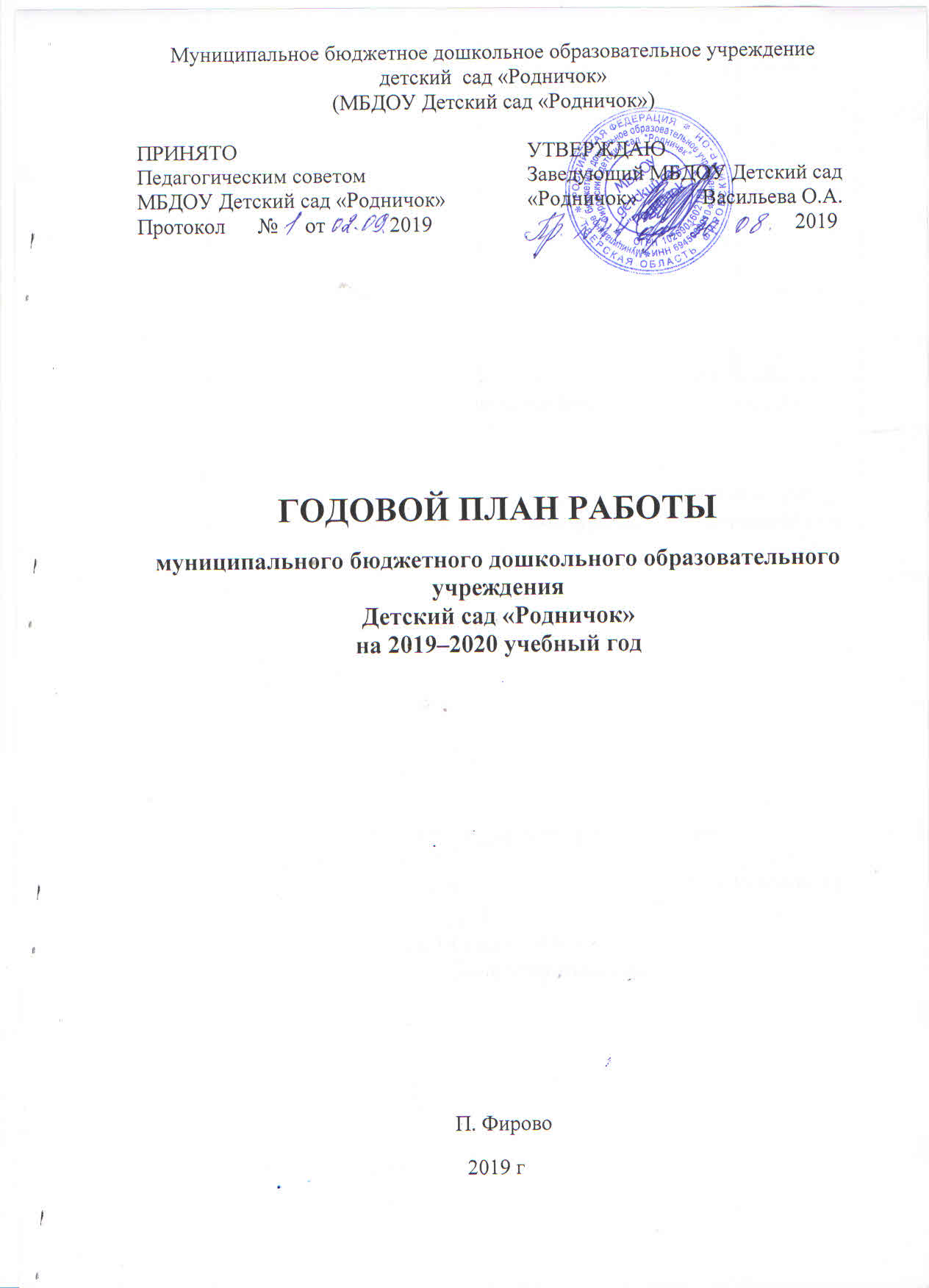 Оглавление1.Информационная справка                                                                  стр. 3-42. Организация дополнительной работы с детьми                             стр. 5-63. Анализ работы МБДОУ детский сад «Родничок     за прошедший 2018-2019г                                                                 стр. 7- 203.1 Мониторинг                                                                                      стр. 83.2 Здоровье воспитанников                                                                 стр.  9-103.3  Кадровый состав                                                                             стр. 11-123.4 Повышение профессиональной компетенции                              стр. 13-143.5 Работа с родителями                                                                        стр.153.5 Анализ годовых задач                                                                     стр. 15-193.6. Административно –хозяйственная работа4.    План работы по месяцам на год                                                    стр. 20-51Информационная справкаМуниципальное бюджетное дошкольное образовательное учреждение детский сад «Родничок»Дата открытия – 1 июля  1981 года.Адрес:Тверская область., Фировский район, п. Фирово, ул. Комсомольская     д.6Телефон: 3-16-55Номер лицензии на образовательную деятельность – № 047112.Дата выдачи лицензии – 05.11.2015.Срок действия лицензии – бессрочная.Тип: общеразвивающий.Категория детского сада: 3.Режим работы: 5 – дневный.  Часы работы   7:45–18:15.Заведующий ДОО – Васильева Оксана Алексеевна, образование высшее,  Тверской государственный университет, педагогический стаж –  10      лет, в должности      3                года.Заместитель заведующего по АХЧ – Поцелуйко Елена Олеговна, образование высшее педагогическое, в должности 1год 8 месяцев.Старший воспитатель – Скрипкина Светлана Алексеевна, образование средне специальное, первая  квалификационная категория, педагогический стаж – 38 лет 10 мес, в должности 3 года.Старшая медсестра – Дальман Татьяна Алексеевна, образование среднее специальное, стаж работы в должности – 16 лет.Проектная мощность ДОО – 110  воспитанников, списочный состав –  82 ребенка. В ДОО функционирует  6 групп общеразвивающей направленности.Образование осуществляется на русском языке. Наполняемость групп осуществляется в соответствии с Санитарно- эпидемиологическими правилами и нормативами СанПиН 2.4.1.3049-13В дошкольном  учреждении, организованы группы дневного пребывания детей с 1 года до 7 лет.Условия.В детском саду создана развивающая среда по следующим игровым зонам: учебная, игровая, зона художественно эстетического развития, физкультурная, музыкально театрализованная зона, зона познавательного развития и патриотического воспитания. Также имеется уголок книги и уголок безопасностиИмеются залы и кабинеты:– музыкальный зал;– физкультурный зал;– медицинский кабинет;– методический кабинет;Помещения дошкольного учреждения оснащены оборудованием, которое используется во время занятий и в свободной деятельности. На улице имеются игровые площадки, для каждой возрастной группы в 4 возрастных группах имеются прогулочные веранды. Сохранность детского контингента уменьшилось, но надеемся что дети за сентябрь и октябрь еще в детский сад придут .  С детьми работают специалисты:Музыкальный руководитель: Скрипкина Светлана Алексеевна, образование среднее специальное, стаж работы в 38 лет 10 месяцев, первая квалификационная категория по должности, старший воспитатель.                Организация дополнительной работы с детьмиВ детском саду на 2019 – 2020 год, планируется  дополнительная  работа по следующим направлениям.Чтобы воспитать человека с активной жизненной позицией, творческого, активного необходимо проводить дополнительную деятельность с детьми. Она осуществляется в соответствии с принятым положением о кружковой деятельности в МБДОУ. В этом году, кружковая работа, проводились во всех возрастных группах, кроме старшей группы.  Из отчетов педагогов следует отметить, что все виды кружковой деятельности имеют положительную динамику развития детей. Но некоторые воспитатели при подготовке программ кружковой работы не смогли справиться с запланированными задачами в виду того, что программа кружка была не продумана по своей сложности проведения РАЗДЕЛ IАнализ работы МБДОУ детский сад «Родничок» за прошлый годВоспитательно - образовательная деятельность в детском саду «Родничок»  осуществляется по примерной основной общеобразовательной программе дошкольного образования «От рождения до школы» под редакцией Н.Е.Веракса, Т.С.Коморовой. Программа, включает в себя  пять  образовательных областей: «Физическое развитие», «Познавательное развитие», «Речевое развитие», «Художественно-эстетическое развитие», «Социально-коммуникативное развитие», все разделы включают в себя  разностороннее развитие детей с учетом их возраста и индивидуальных особенностей. Программа от рождения до школы реализуется по всем направлениям  детской  деятельности (игровой, коммуникативной, трудовой, познавательно-исследовательской, продуктивной, музыкально-художественной, чтения художественной литературы).  Образовательный процесс создает условие для максимального, умственного,  развития ребенка. Целью воспитательно - образовательного процесса МБДОУ является  построение работы ДОУ в соответствии с ФГОС ДО, создание благоприятных условий для полноценного проживания ребенком дошкольного детства, формирования основ базовой культуры личности,  всестороннее развитие психических и физических качеств в соответствии с возрастными и индивидуальными особенностями, подготовка ребенка к жизни в современном обществе. Создание условий для максимального развития индивидуального потенциала ребенка, открывающего возможности его активной и успешной жизнедеятельности в сообществе детей и взрослых. Воспитательный процесс,  в группах детского сада организован в соответствии с требованиями СанПиНа. Содержание и организация образовательного процесса в детском саду регламентировалась перспективно-календарными планами педагогов, сеткой занятий и режимом дня для каждой возрастной группы.3.1МониторингУсредненный показатель развития детей по результатам педагогической диагностикиДва раза в год проводится мониторинг.По результатам диагностики видно, что в целом дошкольники справились с воспитательно – образовательными задачами на учебный год. Низкий уровень имеется только по разделу коммуникации у 3% детей , 17% имеют средний уровень,  соответствие возрасту  63%  и высокий уровень  17% Количество детей с высоким уровнем по отношению к началу и концу года существенно возросло.  Сравнительный анализ результатов освоения образовательной программы, на начало, и конец учебного года показал. Двенадцать воспитанников подготовительной группы освоили программу успешно. Двое  воспитанников переведены в старшую группу по желанию родителей. 3.2 Здоровье воспитанниковМедицинская работа проводилась целенаправленно. В комплексе оздоровления проводились лечебно-профилактические мероприятия по предупреждению распространения заболеваний ОРВИ и гриппа: кварцевание, осуществлялся  контроль за физическим состоянием детей, закаливающие процедуры, прогулки, утренняя гимнастика, физкультурные занятия 3 раза в неделю (один раз на открытом воздухе), обязательное соблюдение в группах температурного режима, влажная уборка два раза в день, проветривание,  проведение профилактических прививок, ежедневное свежее полноценное, калорийное питание, проведение С витаминизации третьего блюда. Оздоровительная работа осуществляется по следующим направлениям:•	Соблюдение режима дня•	Учет гигиенических требований•	Утренняя гимнастика•	Выполнение двигательного режима в группе и на прогулке•	Закаливающие мероприятия.Так же обеспечение полноценного физического развития, воспитания потребности в здоровом образе жизни.  Педагоги используют в своей работе разнообразные закаливающие методы и приемы, но этого не достаточно для снижения заболеваемости у детей. Регулярно проводят утреннюю гимнастику, непрерывно-образовательную деятельность по физическому развитию. В течение года проводятся дни здоровья, спортивно-развлекательные мероприятия. Проводится санитарно-просветительская работа с родителями. Оздоровительные, закаливающие, профилактические мероприятия, физкультурные занятия проводятся по плану. Дети подготовительной группы принимали участие в соревнованиях. Один раз в месяц проводили спортивные развлечения, досуги, спортивно – музыкальные праздники. Каждый год в январе проходит спортивная игра «Зарничка», в феврале проводим праздники ко Дню защитника Отечества. Стало традицией в ноябре проводить парад гимнастик.Все остальные запланированные спортивно – развлекательные мероприятия для всех возрастных групп, а также  совместные праздники для детей и родителей прошли на хорошем уровне. По результатам анализа заболеваемости можно сказать, что заболеваемость в этом году у нас выше,  чем в прошлом году. Поэтому стоит обратить больше внимание на  снижение заболеваемости у детей. Продумать комплекс мероприятий по закаливанию. Показатели заболеваемости   В целом  состояния здоровья воспитанников детского сада  находится в удовлетворительном уровне. С первой группой здоровья детский сад посещает 43 детей, со второй группой здоровья 42 детей, с третьей группой и  четвертой группой в ДОУ детей нет. Подавляющее большинство детей имеют 1 группу здоровья и II группу здоровья, то есть являются условно здоровыми. В 2018 – 2019 году детский сад посещают три ребенка инвалида. Распределение обследованных воспитанников детского сада по группам здоровья                                3.3  Кадровый состав                           Педагогический коллектив укомплектован на 100%.Образовательный процесс в ДОО осуществляют 11 педагогов, квалифицированных специалистов. Среди них: музыкальный руководитель. Из 11 педагогов имеют среднее профессиональное педагогическое образование – 8, двое – обучаются по специальности в педагогическом колледже, 1 имеет высшее образование Тверской государственный университет. Из них: со стажем работы до 5 лет – 3 человека; до 10 лет – 1 человека; до 20 лет 3 человека, свыше 20 лет – 4 человек. Распределение педагогов по стажу работы.             Диаграмма  1Распределение педагогов по образованию.                 Диаграмма 2Распределение педагогов по уровню квалификации.Диаграмма 3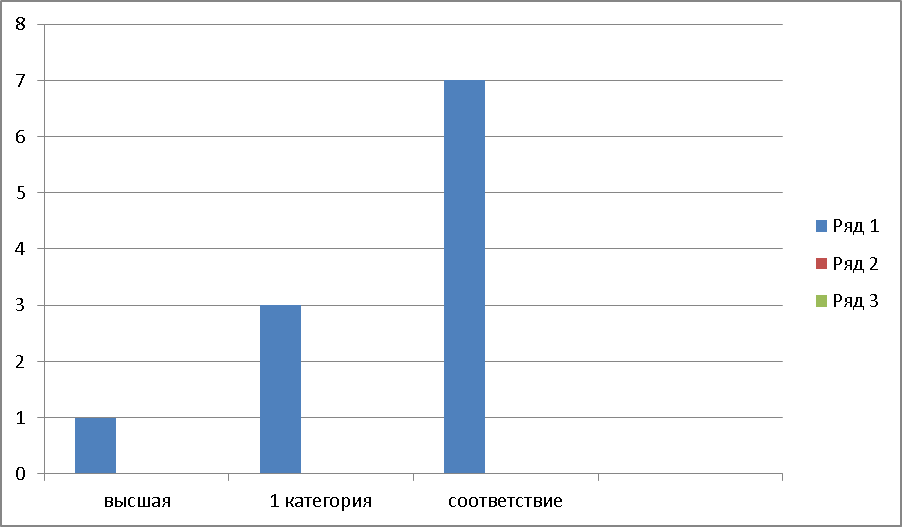 3.4 Повышение профессиональной компетентности педагоговМетодическая работа в МБДОУ направлена на оказание помощи педагогам в поисках эффективных методов и приемов в работе с детьми, совершенствование системы  воспитательно-образовательного процесса с учетом содержания образовательных областей, повышение профессионального мастерства педагогов, через следующие формы методической работы: курсы повышения квалификации в соответствии с ФГОС ДО; участие воспитателей и специалистов в конкурсах и других мероприятиях;тематические педагогические советы;самообразование;открытые мероприятия и их самоанализ;консультации, семинары-практикумы, мастер – классы;В 2018- 2019 учебном году аттестовано 1 педагог.Соответствие имеют -  7 педагогов . Всего в коллективе категории имеют 4 педагога.Распределение педагогов по уровню образования, уровню квалификации и стажу педагогической работы отражено на диаграммах 2, 3. 
Дошкольное образовательное учреждение укомплектовано кадрами полностью. Педагоги нашего, дошкольного учреждения не стремятся получить квалификацию категорию.Участие воспитателей и специалистов  в конкурсах,  выставках и других мероприятиях совместно с детьми за 2018-2019годПо результатам курсовой подготовки мы считаем. Что воспитатели готовы к работе в новом учебном году.Методическая работа, в 2018-2019г была направлена на решение поставленных задач на начало  учебного года.  В 2018 -19 году были поставлены следующие задачи:                                         3.5 Работа с родителямиСовременные требования к роли родителей в воспитании детей возрастают. Наша задача изменить позицию родителей из позиции «наблюдателей», в позицию «активные помощники». Мы стараемся дать возможность знать и видеть, как живет и развивается ребенок. В своей работе мы стараемся использовать традиционные и не традиционные формы работы с родителями- родительские собрания-  консультации- буклеты- памятки- наглядная информацияИ конечно в первую очередь, это беседы с родителями в утренние и вечерние часы. За прошедший год родители были активными участниками всех мероприятий для детей. Это праздники, развлечения, театрализованные представления. Участвовали совместно с детьми и воспитателями в региональных и муниципальных конкурсах:- МЧС – глазами детей;- читающая мама, читающий ребенок;- пасхальный благовест;Родители с детьми принимали участие во всех выставках и конкурсах организованных детским садом. Родители активисты – которые активно принимают участие в воспитательно - образовательном процессе видят ценность любой работы дошкольного учреждения. В современных условиях детскому саду трудно обойтись без помощи родителей. Это и развивающая среда в группах и прогулочные площадки. За 2018-2019год в детском саду проведено четыре  Совета ДОУ, где принимали участие родители групп. На Совете решались вопросы по освобождению  малообеспеченных семей от оплаты за детский сад. Так же была предоставлена информация по результатам проверок надзорными органами. Родители ознакомлены с 10 дневным меню по дошкольному учреждению. Проведена экскурсия по дошкольному учреждению. Мы вместе стараемся, чтобы в детском саду было тепло и уютно. Продолжить работу по художественно – эстетическому развитию ребенка в дошкольном учреждении и семье через современные педагогические технологии. Повысить качество речевых навыков дошкольников через использование новых современных образовательных технологий и методик( проектная деятельность, экспериментирование).Отработка и внедрение современных форм и методов работы с семьей с целью построения партнерского взаимодействия семьи и детского сада.    Правильная,  организация работы по физическому воспитанию – одно из важнейших условий успешного проведения педагогического процесса. Главной целью  работы является: создание оптимальных условий для всестороннего полноценного развития двигательных способностей и укрепление здоровья детей.   Работа по физическому воспитанию ведется по четырем направлениям: с детьми, с педагогами, с родителями, с общественными организациями. Утро в детском саду начинается с утренней гимнастики. Для проведения  используются  разнообразные формы её проведения: ритмическая гимнастика, комплексы общеразвивающих упражнений, подвижные игры. Основной формой систематического обучения детей физическим упражнениям являются физкультурные занятия: сюжетные, бессюжетные, игровые, музыкально – ритмические. На физкультурных занятиях используются  различные методы и приемы: организационные, мотивационные, контрольно-коррекционные. А также  используется нестандартное оборудование, которое являются многофункциональным. Физкультурные занятия проводятся  3 раза в неделю, одно из них на воздухе.  В этом году были  проведены такие физкультурные праздники и досуги:  «Весёлые старты»; «Зимние спортивные игры; «Зарничка ». «Мой веселый звонкий мяч».Спортивный праздник, посвященный Дню Защитника Отечества совместно с родителями. Традиционный праздник спортивной гимнастики; «Парад гимнастик».  Дети получают радость и восторг от физкультурных праздников.В течение года в ДЮСШ  работала секция баскетбольная и футбольная которую посещали так же воспитанники детского сада. За этот период дети научились хорошо владеть мячом. Участвовали не только в районных соревнованиях,  но и региональныхОдной из главных форм работы дошкольного учреждения  является  методическая  работа.   В ДОУ проводятся педагогические советы, которые включают теоретический материал. Педсоветы проходят не только в традиционной форме, но и в  форме деловой игры.  Так же воспитатели готовят, сообщения,  отчитываются , о проделанной работе.В течение года в детском саду проведено 4 педагогических  совета. Первый установочный. Был заслушан  анализ летней – оздоровительной работы, утверждены   расписания занятий,  план учебно-воспитательной работы,  был проведён инструктаж по ТБ и охране жизни и здоровья детей. Второй   педагогический совет, был по теме 1 годовой задачи:   Продолжить работу по художественно – эстетическому развитию ребенка в дошкольном учреждении и семье, через современные педагогические технологии. Практически все дети дошкольного возраста проявляют интерес к изобразительной деятельности. Наблюдается высокая активность и увлеченность на занятиях по рисованию и лепке у детей средних, старших, подготовительных групп. Педагоги используют разнообразные методы и приёмы, педагогические технологии. В самостоятельной деятельности дети свободно пользуются материалами в уголке ИЗО, рисуют, раскрашивают, лепят и т.д..Оборудованы уголки изобразительной деятельности.  Имеются необходимые материалы для занятий: карандаши, фломастеры, мелки, краски, пластилин, альбомы, трафареты, раскраски, папки по изобразительному искусству.    В группах подобран материал по теме  «Как правильно нарисовать животного» и др., портреты художников-иллюстраторов, имеется игровой материал «Назови цвет», «Придумай и нарисуй» и другие   В небольшом количестве  народные игрушки и т. д. Знания и умения воспитателей проверялись в ходе наблюдения педпроцесса. Воспитатели подготовили и провели открытые занятия  по художественно –эстетическому развитию.В детском саду педагоги  организуют выставки детских рисунков, выставки поделок, в которых принимают участие родители с детьми. Проводят индивидуальные консультации, беседы. Оформлена наглядная информация «Что рисует ваш ребёнок», «Лепим дома», «Рисование – это важно!» и др. Внутри дошкольного образовательного учреждения систематически организуются тематические выставки детских работ в соответствии с годовым планом. Для воспитателей был организован семинар практикум. «Нетрадиционные техники рисования»Вторая годовая задача: Повысить качество речевых навыков дошкольников через использование новых современных образовательных технологий и методик ( проектная деятельность, экспериментирование). В детском саду воспитателями  были разработаны учебно методические комплексы занятий по развитию речи: «Говорушки» «Будем говорить правильно» , «Формирование  первоначальных умений и навыков у детей подготовительной к школе группе посредством опытно-экспериментальной деятельности»Это не значит, что воспитатель видит в подопечных будущих профессиональных исследователей, экспериментаторов и учёных, он даёт ребятам ощутить восторг открытия. Известно, что дошкольный возраст – это благоприятный период для развития всех сторон речи, расширения и обогащения детских представлений о разнообразии окружающего мира. Поэтому задача заключается не в том, чтобы поскорее научить ребенка писать и считать, а чтобы обогатить его речь и представления об окружающем мире, научить видеть в нем закономерности.  Для развития речи детей в дошкольном учреждении  используются разные варианты проектов.  В детском саду проведены открытые занятия для педагогов по развитию речи. Прошли взаимопосещения занятий воспитателями  по возрастным группам. Педагоги учились анализировать занятия коллег. Молодые педагоги набирались опыта у более опытных педагогов              Основная работа коллектива ДОУ была направлена на обеспечение эффективного взаимодействия всех участников образовательного процесса – педагогов, родителей, детей для разностороннего развития личности, сохранение и укрепление его физического и эмоционального здоровья..              Постоянно осуществлялся  контроль    выполнения  учебно-воспитательной работы. Регулярно  проверялись календарные планы воспитателей, посещались занятия и отдельные режимные моменты, проводились проверки знаний детей через беседы, просмотры детских работ. Результаты выполнения образовательной программы обсуждались при помощи  анализа и самоанализа, индивидуально.         Вся методическая работа была направлена на повышение профессионального мастерства каждого педагога, на развитие творческого потенциала всего педагогического коллектива  эффективности  образовательной деятельности.       Продолжается работа по духовно – нравственному воспитанию в рамках сотрудничеству  МБДОУ детского сада  «Родничок»  иВышневолоцкого  Благочиннического  округа. Дети с родителями готовят поделки к празднику Пасха. В апреле месяце выступали на районном фестивале  «Пасхальный Благовест»Всю свою работу педагоги дошкольного учреждения проводят в тесном контакте с родителями воспитанников, которые имеют возможность участвовать в образовательной деятельности: приготовление поделок для выставок и конкурсов  различного уровня и других мероприятиях.                 Взаимодействие детского сада с семьями воспитанников носит систематический плановый характер. Новые формы взаимодействия, такие как проектная деятельность, партнёрские отношения в процессе воспитания детей, сотрудничество  позволили сблизить педагогов и родителей.         Развивающая предметно-пространственная среда детского сада, в соответствии с ФГОС, содержательно насыщенная, трансформируемая, полифункциональная, вариативная, доступная и безопасная. Предметно-развивающая среда организована  с учетом возрастных и индивидуальных особенностей детей каждой возрастной группы.     Материально – техническая база ДОУ в удовлетворительном состоянии. Групповые и остальные помещения ДОУ оснащены всем необходимым.  Но необходима замена мебели в группах.       Педагогический коллектив широко демонстрирует свой опыт работы, через размещение фотоматериала и публикаций   на сайте ДОУ, где предоставлена информация обо всех мероприятиях.            Большая работа проведена по работе с родителями воспитанников. Семья и детский сад - одна из первых ступеней преемственности в процессе воспитания и обучения. Задачи и конкретное содержание плана работы с родителями тесно связано с планом образовательно-воспитательной работы детского сада и строится по трем основным этапамдеятельности:- изучение семей воспитанников;- проведение работы по повышению правовой и педагогической культуры родителей;- создание условий для формирования доверительных отношений родителей и педагогов.  В течение учебного года педагоги детского сада проводили большую работу по повышению правовой и педагогической культуры родителей:- вовлекали членов семей в процесс воспитания и развития детей на праздниках, выставках детского рисунка и других мероприятий детского сада;- совместно с родителями участвовали в районных выставках и конкурсах организовывали  праздники.  В связи с этим мы постоянно информировали родителей о содержании, формах и методах работы с детьми, стремимся включать родителей в процесс образования детей. Оформленная наглядная информация для родителей отвечала общим требованиям, предъявляемым к оформлению учреждения.Результаты анкетирования, проведѐнные в начале  учебного года позволяют сказать, что родители положительно оценивают работу коллектива детского сада, выражают свою благодарность воспитателям в книге отзывов. И четвертый итоговый   педсовет : «Анализ работы коллектива за 2018-19 учебный год, утверждение плана работы на лето, итоги мониторинга.Следующей формой повышения педагогического уровня педагогов являются консультации.  В  этом учебном году расширился круг тематики консультаций. Были проведены консультации не только по годовому плану, но и  воспитатели следили за тематикой своих планов по самообразования. Открытые занятия позволили  всем увидеть, как работают коллеги,использовать их позитивный опыт, осознать свои недочеты. Кроме того, педагоги учатся анализировать особенности учебно-воспитательного процесса в целом, а также занятий или досуговой деятельности в группе. Необходимо что бы педагоги детского сада старались   применять в своей работе такие формы организации образовательного процесса как  совместная деятельность педагога с детьми: это реализация проектов, коллекционирование,  решение ситуативных задач, чтения художественной и познавательной литературы, экспериментирования, организации викторин и конкурсов, бесед с детьми. Значительная часть педагогов,  используюттрадиционные формы образовательного процесса. Ежегодно обновляется и трансформируется предметно – развивающая среда. Пополняются и обновляются материально – техническая база, методическая литература, игровая среда, дидактические игры и игрушки.Исходя из анализа и итогов воспитательно – образовательной работы педагогический коллектив ставит следующие задачи: 1.Продолжить  работу по обеспечению своевременного и эффективного речевого развития как средства общения, познания, самовыражения ребёнка, и как следствие успешная подготовка к обучению в  школе2.Формировать элементарные математические представления дошкольников через использование игровых технологий в образовательном процессе и самостоятельной деятельности детей.3.Вовлечь родителей в орбиту педагогической деятельности, заинтересовать в воспитательно - образовательном процессе, как необходимости развития своего ребенка.     3.6  Административно – хозяйственная работа на 2019-2029 годПокрасить забор по периметру детского садаЗамена семи  оконных  блоковАсфальтовое покрытие по территории детского садаЗамена осветительных приборов в группахЗамена линолеума в детском садуПриобретение мебели для групповых комнат. Частичный ремонт групповых комнат.СентябрьРабота с кадрами.Организационно-педагогическая работа.  3.Работа с родителями.	4.Работа с социумом. 5. Медико-педагогическая работа.6. Административно-хозяйственная работа.                                                   Октябрь.                                               1.Работа с кадрами.                         2.Организационно-педагогическая работа.                                        3.Работа с родителями.4.Работа с социумом.                                   5. Медико-педагогическая работа.                                  6. Административно-хозяйственная работа.Ноябрь.Работа с кадрами.                             2.Организационно-педагогическая работа.                                                     3.Работа с родителями.4.Работа с социумом.                                   5. Медико-педагогическая работа.                  6. Административно-хозяйственная работа.                                                            Декабрь.Работа с кадрами.                                  2.Организационно-педагогическая работа.                        3.Работа с родителями.                                                          4.Работа с социумом.                                             5. Медико-педагогическая работа.                                6. Административно-хозяйственная работа.                                                               Январь.Работа с кадрами.                                     2.Организационно-педагогическая работа.                                          3.Работа с родителями.                                              4.Работа с социумом.5. Медико-педагогическая работа.6. Административно-хозяйственная работа.Февраль.                                              1.Работа с кадрами.                     2.Организационно-педагогическая работа.                                              3.Работа с родителями.                                                      4.Работа с социумом.5.Медико-педагогическая работа.6.Административно-хозяйственная работа.                                                 Март.1.Работа с кадрами.2.Организационно-педагогическая работа.3.Работа с родителями.4.Работа с социумом.5.Медико-педагогическая работа.6.Административно-хозяйственная работа.                                       АпрельРабота с кадрами.       2.Организационно-педагогическая работа.                                    3.Работа с родителями.                                    4.Работа с социумом.                       5.Медико-педагогическая работа.                      6.Административно-хозяйственная работа.Май.                       1.Работа с кадрами.                     2.Организационно-педагогическая работа.                                    3.Работа с родителями.                               4.Работа с социумом.                                 5.Медико-педагогическая работа.          6.Административно-хозяйственная работа.№ п/пГруппыВозраст детейКоличество группЧисленность детей1Группа раннего возрастаС 1 до 2 лет152Группа первая младшаяС 2 до 3 лет193Группа вторая младшаяС 3 до 4 лет1164Средняя группаС 4 до 5 лет1195Старшая группаС 5 до 6 лет1176Подготовительная к школе группаС 6 до 7 лет121№ п/пНазвание кружка№ группы, возрастФ. И. О. руководителя кружкаГрафик работы1Веселые ладошкиГруппа раннего возраста Лавина С.Н1 раз в неделю по 8 минут во второй половине дня2Говорушки1 младшаяДорохина Т.П.1 раз в неделю по 10 минут во второй половине дня3Будем говорить правильно2 младшаяКоломенская Н.В1 раза в неделю по 20 минут во второй половине дня4Веселый язычокСредняя группаСергеева Е.В1 раз в неделю по 25 минут во второй половине дня5От слова к словуСтаршая группаШведова1 раз в неделю по 20 минут во второй половине дня6МастерилкиПодготовительная группаГорькова С.Ю1 раза в неделю по  25 минут во второй половине дня7ОригамиПодготовительная группаПотоцкая Ю.В.1 раза в неделю по  25 минут во второй половине дня8Подготовительная группаМонахова С.Н1 раза в неделю по  25 минут во второй половине дняВозрастная категория детей2018 учебный год2019 9 месяцев2019 учебный годВозрастная категория детейПропуски по болезни (дней в год)Пропуски по болезни (дней в год)Пропуски по болезни (дней в год)Показательзаболеваемости1.92.3Показатель посещаемости6358Часто болеющие детиУчебный годГруппа здоровья2017–2018
учебный год2017–2018
учебный годУчебный годГруппа здоровьяЧисленность детейЧисленность детейПервая          43          43Вторая          39          39Третья            0            0Четвертая            0Пятая             3Повысили квалификацию 2016–2017
учебный год2016–2017
учебный год2017–2018
 учебный год2017–2018
 учебный год2018 – 2019Учебный год2018 – 2019Учебный годПовысили квалификацию Число педагогов%Число педагогов%Число педагогов%Лавина С.НОбучается в колледжеОбучается в колледже63 %Дорохина Т.П.63 %Жигарева Е.В.201763 %Потоцкая Ю.В.2017201863 %Горькова С.ЮПроходит переподготовку63 %Сергеева Е.В.2017Скрипкина С.А2018Коломенская Н.В.20172018Монахова С.Н2017Шведова А.А2017Никонорова И.А.Обучается в колледжеОбучается в колледже№Название конкурса Воспитатель1МЧС глазами детейРегиональный конкурсСовместное мероприятие для всех возрастных групп и детей с родителями2Православный благовестМуниципальный конкурсПотоцкая Ю.В, Скрипкина С.А.3Живая классикаМуниципальный конкурсКоломенская Н.В4Шаги в сказочном миреМуниципальный конкурсКоломенская Н.В. Потоцкая Ю.В.Скрипкина С.А. 5«Читающая мама, читающий ребенок»Муниципальный  конкурсВоспитатели групп, дети,  родители №        МероприятияОтветственные и сроки выполненияОтметка о выполнении1.1.Инструктаж работников МБДОУ «Охрана жизни и здоровья детей», «Правила пожарной безопасности», «Правила внутреннего трудового распорядка», «Должностные обязанности».Заведующий1.2.Подготовка к аттестации педагогов на квалификационную категорию.Обучение на курсах повышения квалификацииЗаведующий  старший  воспитатель1.3.Благоустройство  территории ДОУЗаведующий, старший воспитатель Зам.зав. по АХЧ1.4.Участие в проведении педагогических мероприятийЗаведующий, Ст. воспитатель1.5Участие в работе РМО, семинаров, конференций, в работе творческих групп, в выставках, конкурсах, смотрах на разных уровнях.Педагогический коллектив1.6Подготовка списков детей по группам.Заведующий, ст. воспитатель, воспитатели1.7Выявление семей «групп риска», сбор данных о детях и родителях, относящихся к этой категории.Педагогический коллективРазработка рабочих программ по группамПедагогический коллектив1.8Обучение на курсах повышения квалификацииЗаведующий, старший воспитатель1.9Разработка и корректировка  календарно – тематического планирования   работы с учётом ФГОС.Старший воспитатель2.1.Составление сеток организованной образовательно-воспитательной деятельности с детьми.Воспитатели02.09. – 04.09.2019Тематическая неделя посвященная  «Дню знаний» развлечение.Воспитатели02.09.2019Муз руководитель2.2.Мероприятия посвященные «Дню знаний»: экскурсия в школу, тематические мероприятия – подготовительная к школе группа, тематические беседы в старших дошкольных  группах.Воспитатели02.09.20192.3.Педагогический час: 1.Отчёт воспитателей о результатах работы по адаптации вновь прибывших  детей 2.Планы воспитателей по оборудованию развивающей среды в соответствии с ФГОС ДО на новый 2019-20 учебный год  Воспитатели 26.09.2019 2.4.Индивидуальные консультации с педагогами по проведению диагностики на начало учебного года, планированию образовательной деятельности. Помощь в написании педагогических программ для каждой возрастной группыСтарший воспитатель до 20.09.2019 2.5.Изучение и обсуждение новинок методической литературы, периодической печати, материалов по УМК, журналов «Дошкольная педагогика», «Справочник старшего воспитателя», «Музыкальный руководитель» Рекомендации по внедрению парциальных программ в ДОУСтарший воспитатель09.09.2019воспитатели2.6.Месячник по безопасности дорожного движенияСтарший воспитательвоспитатели2.7.Установочный Совет педагогов:1.Анализ работы за летне-оздоровительный период2.Ознакомление педагогического коллектива с проектом годового плана ДОО на 2019-2020 учебный год.3.Утверждение  положения о мониторинге в соответствии с ФГОС5. Утверждение  графиков и планов музыкальных и физкультурных занятий, планов по самообразованию6.Утверждение тематики групповых родительских собраний на год.7.Ознакомление педагогов с планом работы ДОО  Фировская СОШФировская межпоселенческая центральная библиотека, Фировская ДШИРайонный РДКФировский краеведческий музей9. Кружковая работа в ДОУ: планы работы кружков, утверждение графика работы кружков.02.09. 2019ЗаведующаяСтарший воспитательВоспитателиСтарший воспитательЗаведующаяСтарший воспитательЗаведующий, воспитатели.2.8.Театрализованный открытый праздник «Ярмарка».Муз. руководитель, воспитатели 26.09.192.9.Оперативный контроль «Проверка документации воспитателей»Старший воспитатель03. 09.20192.10.Оперативный контроль: создание условий для дополнительной  работы в ДОУ.Планы воспитателей по учебно методическому комплексу работы на год.Старший воспитатель 23.-30.09.193.1.Заключение договоров с родителями.Заведующая02.09.-30.09.2019г.  по факту поступления детей    3.2.Оформление информационных уголков для родителей.Воспитатели02.09.-06.09.2019   3.3.Проведение общего, и групповых родительских собраний.Заведующая,  старший воспитатель воспитатели.23.09.19 по 04 .09.2019.   3.4.Традиционная выставка изделий из природного материала сотворчества детей и родителей «Овощной переполох» Воспитатели20 – 26 .09.2019.   3.5.Смотр-конкурс фотоальбом -  «Познакомьтесь, это я!» ВоспитателиГруппы раннего возраста и 1 младшей группы 02.09.2019   3.6Информация для родителей по БДДСтарший воспитатель   4.1.Заключение договоров со школой, музеем, библиотекой, музыкальной школой, ДК, спортивной школой.Заведующая02.09.-06.09.2019.   4.2.Участие детей подготовительной группы на торжественной линейке в  Фировской СОШ.Муз. руководитель02.09.2019.   4.3.Первая экскурсия в детскую библиотеку детей подготовительной группы « Мы юные читатели»Старший воспитательПо плану ДЦБ.воспитатели   4.4.Экскурсия  по школе детей подготовительной группы Ст. воспитательВоспитателиПо плану работы    5.1.Заполнение листов адаптации вновь поступивших детей.Воспитатели02.09.-13.09.2019.   5.2.Подготовка воспитателя к занятиям.Ст. воспитатель010.09.-14.09.2019.   5.3.Проведение диагностики и заполнение карт физического развития детей. Старшая мед. сестра, воспитатели до 20.09.2019   5.4.Подбор и расстановка мебели  в соответствии с Сан. Пин по росту детей.Старшая  мед. сестра 02. 09 .- 06.09.19   5.5.Оформление уголков «Здоровья».Старший воспитатель  по 06.09.2019.  5.6.Пополнение и обновление медицинских аптечек Сентябрь 2019г.Стар. мед сестра   6.1. Продление дополнительных соглашений на поставку продуктов питания, продление договоров.Заведующая, зам по АЧХ до 13.09.2019.   6.2.Корректировка должностных обязанностей работников.Заведующий06.09.2019   6.3.Составление и утверждение нового штатного расписания.Заведующая02.09.2019   6.4. Издание приказов об установлении нагрузки в новом учебном году.ЗаведующаяСентябрь6.5.Первая учебная тренировка по эвакуации детей и сотрудников на случай возникновения пожара в новом учебном году.Заведующий, ответственный за пожарную безопасность Сентябрь 2019г.   №              МероприятияОтветственныеи сроки выполненияОтметка о выполнении  1.1.Проведение  сан. минимума в дошкольном учреждении: Правила обработки посуды, проветривания, смена белья Старшая мед. сестра02.10.-06.10.2019.  1.2.Подготовка групп ДОО к зиме.Зам. зав по АХЧ,в течении месяца  1.3.Контроль питанияЗаведующая, старший воспитатель, старшая мед сестра1.4Самообразовательная работа педагогов по индивидуальным маршрутам по вопросам образования, воспитания, оздоровления детейст. воспитатель, воспитатели  2.1.Оперативный контроль «Подготовка воспитателя к занятиям»Воспитатели14.10.-18.10.2019.  2.2.Заседание творческой группы:  Мероприятия на  октябрь месяц »Члены творческой группы.01.10.2019.  2.3.  Семинар практикум:«Реализация проблемного подхода в речевом развитии старших дошкольников»Воспитатели,старший воспитатель15.10.2019.  2.4. Взаимопосещения: « Готовность воспитателя к занятию по развитию речи Сергеева Е.В. Коломенская Н.В.Октябрь 2019Потоцкая Ю.В.Монахова С.Н. Лавина С.НЖигарева Е.В. Никонорова И.А Романова Е.Н Дорохина Т.П.  2.5.Мониторинг детей во всех возрастных группах.Воспитатели21.10.19 по 31.10.2019г.  2.6.Осенние праздникиМуз. руководительВоспитатели28.10.- 01.11 2019г.  2.7.Спортивные развлечения.Муз. руководитель14.10.2019  2.8.Пед час.     Планы  воспитателей по  самообразованию. Воспитатели24.10.2019.  2.9.Парад гимнастикМуз руководительвоспитатели  3.1.Анкетирование родителейСтарший воспитатель14.10.-18.10.2019.  3.2.Привлечение родителей к участию в конкурсе чтецов «Золотая осень»Воспитателидо 10.10.2019.  3.3.Обновление информационного материала в  родительских уголкахВоспитатели 07.10.2019.  3.4.Работа с родителями по проведению «Парада гимнастик» воспитателив течении месяца3.5.Проведение общего родительского собранияЗаведующая,Старший воспитатель   3.6.Индивидуальное ознакомление родителей с информацией по листам здоровья и по диагностическим картам детей.Воспитатели  4.1.Организационная работа с Советом ДОУ по подготовке здания к зимнему периоду.ЗаведующаяОктябрь2019.  4.2.  Посещение детской библиотеки детьми подготовительной группы. Старший воспитательпо плану  4.3.Экскурсия детей старшего возраста в музыкальную школу.Муз. руководительВ течении месяца  5.1.Проведение инструктажей по  Сан. Пин.Ст. мед. сестраОктябрь 2019г.  5.2.Проведение прививок по эпидемиологическим  показаниям.Ст. мед. сестра  5.3.Профилактическая работа: проведение проф. прививок согласно национальному  календарю.Ст. мед. сестра  5.4.Осмотр детей на педикулез (еженедельно)Ст. мед. сестра (Каждую декаду месяца)  5.5.Смена материалов в уголках для родителей ( по эпидемиологической обстановке в ДОУ, в районе)Ст. мед. сестра, воспитателиежемесячно  6.1.Контроль санитарного состояния групп.Ст. мед. сестра  6.2.Подготовка территории к зимнему периодуЗам.зав. по АХЧ  6.3.Подготовка детского инвентаряк зимнему периоду. Работа с социумомСт. воспитатель, воспитатели   №           МероприятияОтветственные и сроки выполненияОтметка о выполнении    1.1.Учебная тренировка по эвакуации детейЗам. По АЧХ Ноябрь2019    1.2.Подготовка заявок на финансирование на новый учебный год.ЗаведующаяВ течении месяца    1.3.Производственное совещание «Соблюдение графика проветривание помещений»Заведующая  ноябрь   2.1.Тема: «Речевое развитие дошкольников   в соответствии с требованиями ФГОС»Повестка дня:Выполнение решений предыдущего Педагогического СоветаАктуальность проблемы речевого развития детей дошкольного возрастаОсновные направления и средства речевого развития дошкольниковИтоги логопедического обследования детей подготовительной группыИтоги тематического контроляДеловая играЗаведующаяСтарший воспитатель  2.2.Открытые занятия  по развитию речи во всех возрастных группах28.10.2019-     11.11.2020  2.3.Тематический контроль: «Создание в группе условий для речевого развития детей.Заведующая, старший воспитатель11.11.-18.11.2019.  2.4.Заседание творческой группы по вопросам  «Итоги работы за октябрь, планы на ноябрь. декабрь»Члены творческая группа.05.11.2019.  2.5. Театрализация сказки   «Мешок яблок»                                          Воспитателиноябрь  2.6. Выступление подготовительной группы на празднике педагоговМузыкальный руководитель  2.7.Тематические открытые праздники: День матери «Мамочка моя»Муз. руководитель25.11.2019  3.1.Конкурс поделок  «Театральная кукла своими руками»Музыкальный руководитель27.11.2019.  3.2.Обновление информационного материала для родителей в приемных. Воспитатель07.11.2019.  4.Экскурсия в пожарную часть Старший воспитатель1 неделя ноября  4.2.Посещение детской библиотеки детьми подготовительной группы.Воспитателипо плану  5.1.Проведение прививок по эпидемиологическим  показаниям.Ст. мед. сестра  5.2.Профилактическая работа: проведение проф. прививок согласно национальному  календарю.Ст. мед. сестра  5.3.Осмотр детей на педикулезСт. мед. сестра  5.4.Смена материалов в уголках для родителей (по эпидемиологической обстановке в ДОУ, в районе).Ст. мед. сестра  5.5.Антропометрические исследования дошкольников.Ст. мед. сестраСт мед. сестра  5.6.Контроль санитарного состояния групп и игрового материала.Ст. мед. сестра02.11.2019  6.1.Подготовка актов на списание основных материалов.Зам. по АЧХ  6.2.Формирование заявок на 2020годЗаведующая, зам. по АЧХ  №              МероприятияОтветственные и сроки выполненияОтметка о выполнении  1.1.Проведение инструктажей: правила пожарной безопасности при проведении новогодних утренников; охрана жизни и здоровья детей при проведении массовых развлечений.Заведующая12.12.2019  1.2.Составление графиков проведения Новогодних утренников.Заведующая, старший воспитатель. Муз. руководитель12.12.2019.  1.3.Приказ о назначении ответственных за проведение Новогодних утренников.Заведующая19.12.2019. 1.4.Составление графика дежурств, в выходные и праздничные дни, назначение ответственных лиц.Заведующаядо 20.12.2019.  1.5.Составление и утверждение графика отпусковЗаведующаядо 25.12.2019г.  2.1.Выставка поделок. «Новый год в гостях у сказка»Все группы 2.2Новогодняя сказка в гостях у ребят. « Театрализованная сказка для детей силами воспитателей»  Муз руководитель  2.3.Заседание творческой группы: по плану работыЧлены творческой группы 03.12.2019.  2.4.Выборочный контроль.Подготовка  воспитателя к занятию по ФЭМПСтарший воспитатель08.12.-12.12.2019  2.5.Новогоднее театрализованное представление  по плануМуз. руководитель,воспитатели  2.6.Контроль и анализ заболеваемости, выполнения норм питания и выполнения плана по дето дням.Заведующая,  до 18.12.2019.  2.7.Новогодние утренники «Новогодние чудеса у елки»Муз. руководительвоспитатели25.12.-27.12.2019.  3.1.Обновление информационного материала в «Родительских уголках». воспитателив течении месяца  3.2.Открытые  новогодние утренникиМуз. руководитель25.12.-28.12.2019.  3.3.Совместная работа по изготовлению новогодних поделок родителей с детьми «Новый год в гостях у сказки»Воспитатели.16.12.-23.12.2019.  4.1. Новогоднее представление для детей в ДКСтарший воспитательдекабрь  4.3.Посещение библиотеки (по плану совместной работы) «Новогодние чудеса» представление в районной библиотекеСтарший воспитательВоспитатели по плану   5.1.Осмотр детей на педикулез Ст. мед. сестра  5.2.Контроль санитарного состояния групп и игрового материала.Заведующая, ст. мед. сестра  5.3.Смена материалов в уголках для родителей ( по эпидемиологической обстановке в ДОУ, в районе).Ст. мед. сестра  5.4.Плановое обследование.детей детского сада  специалистами из поликлиники г ТверьСт. мед. сестра 5.5.Профилактическая работа: проведение проф. прививок согласно национальному  календарю.Ст. мед. сестра  6.1.Составление графика отпусковЗаведующая  6.2.Организация заказа и доставки елки.Заведующая  6.3.Списание основных средств.Зам. по АЧХ 6.4Приобретение детских игрушек и пособийзаведующий  №          МероприятияОтветственные и сроки выполненияОтметка о выполнении  1.1.Инструктаж «Охрана жизни и здоровья детей в зимний период».Заведующая13.01.2020.  1.2.Заключение договоров на новый календарный год.Заведующая, зам. по АЧХ  1.3.Ревизия по ведению номенклатуры дел.Заведующая  1.4.Сдача статистических отчетов.Заведующая  2.1. Тематический контроль«Развитие элементарных математических представлений у детей»Старший воспитатель.  2.2.Развлечение «Широкая масленица»Муз руководитель, воспитатели  2.3. Консультация для воспитателей«Формирование элементарных математических представлений с помощью дидактических игр у детей дошкольного возраста»Старший воспитатель14.01.2020.  2.4. 2.5.Заседание творческой группы ( по плану работы) Члены творческой группы.  2.6.Спортивное развлечение для детей 5-7 лет«Зарничка» Воспитатели23.01.2020.Муз руководитель  2.7.Семинар практикум «Математика среди нас»Старший воспитатель.  3.2.Обновление информационного материала в «Родительских уголках». воспитатели16.01.2020.  3.3.Консультации воспитателей по плану самообразованияВоспитатели.28.01.-31.01.2020   4.1.Посещение  музыкальной школы (по плану совместной работы)Старший воспитатель  4.2.Посещение детской библиотеки детьми подготовительной группы (по плану совместной работы)Воспитателипо плану  4.3.Экскурсия в Фировкую СОШ (по плану совместной работы)Старший воспитатель  5.1.Контроль санитарного состояния групп и игрового материала.Ст. мед. сестра, старший воспитатель  5.2.Осмотр детей на педикулез Ст. мед. сестра  5.3.Проведение прививок по эпидемиологическим  показаниям.Ст. мед. сестра  5.4.Смена материалов в уголках для родителей ( по эпидемиологической обстановке в ДОУ, в районе).Ст. мед. сестра  5.5.Выполнение санитарного эпидемиологического режима в ДОУ.Ст. мед. сестра  6.1.Благоустройство участков ДОУ в зимний период.Зам. по АЧХВ течении месяца  6.2. Приобретения согласно новой смете.Зам. по АЧХ В течении месяца  6.3.Заявка на санитарный минимум, мед. осмотрыЗаведующая №                МероприятияОтветственные и сроки выполненияОтметка о выполнении 1.1.Профилактическая работа по безопасности: сход снега, сосульки.Заведующая, Зам. по АЧХ 1.2.Работа с родителями по расчистке участков от снегаЗаведующая, Зам. по АЧХВоспитателми  2.1.Педагогический совет № 3 (по второй годовой задаче Повестка:1. Выполнение решения предыдущего педсовета2. Введение в проблему. Деловая игра "Путешествие в страну «Математика в ДОУ»"3. Анализ реализации программных задач в области «Познавательное развитие» (Воспитатели групп)4. Итоги тематической проверки 5. Выступление «Авторские развивающие игры как эффективное средство развития логического мышления старших дошкольников». по желанию6. 7. Подведение итогов. Решение педсовета. 04.02.2018.ЗаведующаяСтарший воспитательстарший воспитательстарший воспитательзаведующая  2.2.Театрализованное представление для детей (совместно с родителями)Ст. воспитатель, воспитатели  2.3.Организация открытого праздника «День защитника Отечества»Муз. руководитель21.02.2020  2.6.Заседание творческой группы (по плану работы)Члены творческой группы.  2.7.Оперативный контроль.Режимные моменты03.02-07.02.2020  2.8.Консультации по плану самообразования. Пед. часСтарший воспитательвоспитатели2.9Открытые занятия по ФЭМП в ДОУ для педагоговСт воспитатель, воспитатели  3.1.Выставка рисунков «Мастерим вместе с папой» 17.02.20 – 21.02.20  3.2.Обновление информационного материала в родительских уголках.Старший воспитатель12.02.2020.  3.3.Участие родителей в  мероприятии «День защитника отечества  «Защитник Родины».Воспитатели 16.02.-21.02.2020.  4.1.Посещение детской библиотеки детьми подготовительной группы.ВоспитателиПо плану  4.3.Безопасность на дороге (мероприятие по безопасности на дороге).Старший воспитатель, воспитатели14.02.2020.  4.4.Экскурсия  в( загс, на почту) детей старших возрастных групп. Экспозиция, посвященная Дню Отечества (по плану совместной работы)Старший воспитательфевраль  5.1.Осмотр детей на педикулезСт. мед. сестра  5.2.Контроль санитарного состояния групп и игрового материала.Ст. мед. сестра, старший воспитатель  5.3.Проведение прививок по эпидемиологическим  показаниям.Ст. мед. сестра  5.4.Смена материалов в уголках для родителей (по эпидемиологической обстановке в ДОУ, в районе).Ст. мед. сестра, воспитатели05.02.2018.  5.5.Контроль вкусовых качеств блюдЗаведующая,Ст. мед. сестра, члены Совета ДОУ  6.1.Выполнение санитарного эпидемиологического режима в МБДОУЗаведующая  6.2.Очистка построек от снега.Зам. по АЧХ  6.3.Работа по освоению бюджетных средств: составление договоров.Заведующая, Зам. по АЧХ  №            МероприятияОтветственные и сроки выполненияОтметка о выполнении  1.1.Празднование Международного женского дня.Профсоюзный комитет  1.2.Санитарное состояние групп: взаимопроверкаЗаведующая,Ст. мед. сестра  2.1.Заседание творческой группы (по плану работы)Члены творческой группы01.03.2018.  2.2.Возвратный  контроль «Формирование элементарных математических представлений у детей».Старший воспитатель05.03.2020.  2.3.Организация и проведение праздника «Широкая масленица»Муз. руководитель02.03.2018.  2.4.Праздник   «Мамочка моя», «Маму поздравляют малыши» Муз. руководитель.04-06.03.2020.  2.5.Педагогический анализ: оценка эффективности и качества организации и проведения занятий с детьми.Старший воспитатель10.03.-14.03.2020.  2.6.Оперативный контроль «Наполняемость познавательных уголков в группах».Старший воспитатель17.03.-20.03.2020.  2.7.Сказка ходит в гости. Показ сказок.                                 Муз руководитель, воспитатели 20.03.2020 Все возрастные группы  2.8.Неделя детской книги: Оформление  и дополнение книжных уголков в группах. Старший восчпитательЛитературные викторины для маленьких. Муз руководитель24.03.-28.03.2020  3.1.Открытый праздник для мам и бабушек Муз. руководитель03-06.03.2020.  3.3.Обновление информационного материала в «Родительских уголках».Старший воспитатель23.03.2020.  4.1.Фестиваль «Шаги в сказочном мире»Муз. руководитель21.03.2020.  4.2.Посещение детской библиотеки детьми подготовительной группы.Воспитатели  4.3.Экскурсия на почтуСтарший воспитатель31.03.2020.  4.4.Посещение учителя СОШ специально-организованного образовательного процесса воспитателя с детьми.Воспитатели подготовительной к школе группы.  5.1.Проведение прививок по эпидемиологическим  показаниям.Ст. мед. сестра  5.2.Контроль проветривания групп.Ст. мед. сестра  5.3.Осмотр детей на педикулез Ст. мед. сестра  5.4.Смена материалов в уголках для родителей ( по эпидемиологической обстановке в ДОУ, в районе).Ст. мед. сестра, воспитатели  6.1.Заключение договоров с поставщикамиЗаведующая  6.2.Организация уборки снега и сосулек с крыши ДОУ.Зам. по АЧХ  №                МероприятияОтветственные и сроки выполненияОтметка о выполнении  1.1. Производственное совещание: оформление участков ДОУЗаведующая, старший воспитатель  1.2.СубботникКоллектив ДОУ  1.3.Контроль выполнения правил внутреннего трудового распорядка.Заведующая  2.1. Заседание творческой группы  (по плану работы)Члены творческой группы  2.2.Организация праздника «День смеха»Муз. руководитель01.04. 2020  2.3. Педагогический совет1. Выполнение решений предыдущего педсовета.2. Отчёт о выполнении задач годового плана - презентация «Итоги работы за год»3. Подведение итогов по результатам анализа с определением направлений педколлектива на новый учебный год. Заведующий ДОУ, старший воспитатель.4.  План  работы ДОУ  на летней- оздоровительный период.Старший воспитатель.воспитатели08.04.2020.  2.5.Мероприятия по планам самообразования13.04.-16.04.2020.  2.6.Выборочный контроль «Соблюдение режима дня и организации работы группы с учетом специфики сезона».Заведующая, старший воспитатель 13.04.2020.-24.04.2020   2.7.Проведение итоговой диагностики детей  и заполнение карт индивидуального развития выпускников. Старший воспитатель Воспитатели 7.04.2020.  2.8.Организация праздничного мероприятия  «Весна пришла»Муз. руководитель20.04. – 24.04. 2020.  3.1.Благоустройство территории ДОУ с привлечением родителейВоспитателиВ течении месяца  3.2.Обновление информационного материала в «Родительских уголках».Старший воспитатель16.04.2020.  4.1.Посещение детской библиотеки детьми подготовительной группы.Воспитатели  4.2.Участие в Фестивале Пасхальный Благовест»Воспитатели  4.3.Экскурсии  в музейвоспитатели17.04.2020.  5.1.Осмотр детей на педикулез Ст. мед. сестра  5.2.Контроль качества блюд (ежедневно) с отметкой в журнале.Комиссия ДОУ  5.3.Смена материалов в уголках для родителей ( по эпидемиологической обстановке в ДОУ, в районе).Ст. мед. сестра, воспитатели  5.4.Проведение прививок по эпидемиологическим показаниям.Ст. мед. сестра  5.5.Проведение диагностики по развитию основных двигательных навыков.Ст. мед. сестра, воспитатели  5.6.Анализ питания, заболеваемости за квартал.Ст. мед. сестра, заведующая.  6.1.Благоустройство территории ДОУ.Заведующая  6.2.Ремонт оборудования.За. По АЧХ  6.3.Приобретение материалов для обновления оборудования на участках.Зам. по АЧХ  №                  МероприятияОтветственные и сроки выполненияОтметка о выполнении  1.1.Проведение инструктажей к летне-оздоровительному периоду.Заведующая14.05.2020.  1.2.Приобретение дипломов для выпускниковЗаведующая 15.05.2020.  2.1.Экскурсии к памятникам воинов освоботителейВоспитатели07.05.2020  2.2.Контроль: Индивидуальный срез знаний у детей в 4, 5, 6 группах для сравнения с диагностическими результатами воспитателей.Старший воспитатель12.05.-20.05.2020.  2.3.Заседание творческой группы (по плану работы)Члены творческой группы 06.05.2020.  2.4.Организация праздника для детей  «День Победы».Муз. руководитель08.05.2020.  2.5.Выпускной бал «До свиданья, детский сад».Муз. руководитель28.05.2020.  3.1.Родительские собрания во всех возрастных группах.Воспитатели В течении месяца  3.2.Обновление информационного материала в «Родительском уголке».Старший воспитатель14.05.2020.  3.3.Открытый выпускной бал «До свиданья детский сад».Муз. руководитель29.05.2020.   4.1.Посещение детской библиотеки детьми подготовительной группы.Воспитатели  по плану.   4.2.Экскурсия в музей: экспозиция, посвященная Победе.Старший воспитатель06.05.2020.  5.1.Осмотр детей на педикулез (еженедельно).Ст. мед. сестра  5.2.Контроль качества блюд (ежедневно) с отметкой в журнале.Комиссия ДОУ  5.3.Смена материалов в уголках для родителей «Осторожно, солнце!»Ст. мед. сестра, воспитатели  5.4.Подготовка карт выпускной группы.Ст. мед. сестра  5.5.Санитарный контроль на пищеблоке.Ст. мед. сестра  6.1.Благоустройство территории ДОУ.Заведующая  6.2.Организация ремонта. Составление смет, договоров.Заведующая, за. По АЧХ  6.3Приказ о назначении комиссии по обследованию здания и построек.Акт обследования здания и построек  (работа комиссии)Заведующий11.05. – 15.05. 2020г.